Dame Elizabeth Cadbury School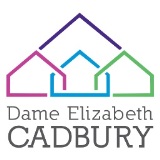 Job Description – Teacher of MathsReports to:Head of FacultyResponsible for:Improving quality of teaching & learning in Maths.Ensuring all students are working towards achieving the necessary progress in line with national standards.Providing a secure and engaging learning environment.Delivering learning that is appropriate to the national curriculum & exam board criteria.Working to achieve whole school development plan.Main Purpose:Proactively ensuring that learning is taking place according to the expectations of the department and school policies. Working to endeavor that all students make progress according to the national standards by providing a supportive and engaging learning environment. To work alongside other staff members and the department management to achieve any objectives. Main Activities:Contributing resources and materials to the department.Attending meetings and cascading information to the students.Attending meetings and acting upon information provided.To respond to day to day issues within the curriculum area, constantly displaying professionalism and using initiative along with commitment to the departments development plan. Work collaboratively and sharing good practice with staff members.Promoting a stimulating and inspiring learning environment that ensures the engagement of students within Maths.Reporting to Head of Faculty on student performance within the curriculum area.Reporting to Head of Faculty on the impact of implemented teaching and learning strategies. Continuing to develop and improve skills and knowledge of the curriculum area through attending CPD training and personal research.Ensure there is an understanding of syllabus/course selection, student exam/assessment entries and this is implemented into teaching practice.Providing a professional role model for students.Develop teaching and learning within the curriculum area.Monitoring the progress of students and acting upon this information.Pastoral System:To act as a form tutor and monitor and support pupils progress, within your tutor group.Deliver and contribute to the PSHE, citizenship and enterprise programmes within your tutor group. To ensure the Behaviour Management system is implemented in the department so that effective learning can take placeAdditional Duties:To play a full part in the life of the school community, to support its distinctive mission and ethos and to encourage and ensure staff and students to follow this exampleAny other duties as directed by the Headteacher